ZWZGB/482/22						Prusice, dnia 28.02.2022r. Do wszystkich Wykonawców biorących udział w postępowaniuDotyczy: zapytania ofertowego nr 1/22 pn.: „Opracowanie analizy ryzyka ujęcia wody w miejscowości Bychowo, Gmina Żmigród” 
Zamawiający, Zakład Wodociągowy, informuje iż do w/w postępowania zostały złożone
pytania. W związku tym przekazuje treść zapytań z udzielonymi odpowiedziami i  modyfikacją treści załączonej umowy. Pytania 1Czy posiadacie Państwo dokumentację hydrogeologiczną dotyczącą ujęcia wód podziemnych w Bychowie?Odpowiedź: TAKPytanie 2W zapytaniu ofertowym pkt IV. 3 jest napisane:"Przedmiot zamówienia nie obejmuje przygotowania wniosku do Wojewody o ustanowienie stref ochronnych ani dokumentacji hydrogeologicznych (dodatków do istniejących dokumentacji)"Natomiast w projekcie Umowy § 1 pkt 2 jest napisane:"Przedmiotem zamówienia jest sporządzenie analiz ryzyka dla ujęć wody wymienionych w § 2, którą należy przygotować odrębnie dla każdego ujęcia wraz z niezbędnymi dokumentami do pozytywnej weryfikacji wniosku do Wojewody Dolnośląskiego w sprawie ustanowienia stref ochronnych obejmujących teren ochrony pośredniej. Przedmiot zamówienia musi spełniać wymagania zawarte w art. 133 ust. 3 ustawy Prawo wodne"W związku z powyższym proszę o informację czy do wykonania jest tylko analiza ryzyka ujęcia wód podziemnych?czy również należy wziąć pod uwagę wykonanie dodatku do dokumentacji hydrogeologicznej dotyczącej strefy ochronnej wód podziemnych oraz wniosku o ustanowienie strefy ochronnej?Odpowiedz: na tym etapie należy przygotować tylko analizę ryzyka ujęcia wód podziemnych. W związku z powyższym koryguje się treść umowy w § 1 pkt 2 "Przedmiotem zamówienia jest sporządzenie analiz ryzyka dla ujęcia  wody wymienionego  w § 2, w celu  ustanowienia stref ochronnych obejmujących teren ochrony pośredniej. Przedmiot zamówienia musi spełniać wymagania zawarte w art. 133 ust. 3 ustawy Prawo wodne"Pytanie 3Czy określenie strefy ochronnej wód podziemnych w Bychowie również powinno być poprzez  badania modelowe czy nie jest to konieczne?Odpowiedz: TAKKierownik Zakładu Wodociągowego Związku Gmin Bychowo w PrusicachJoanna Cybuch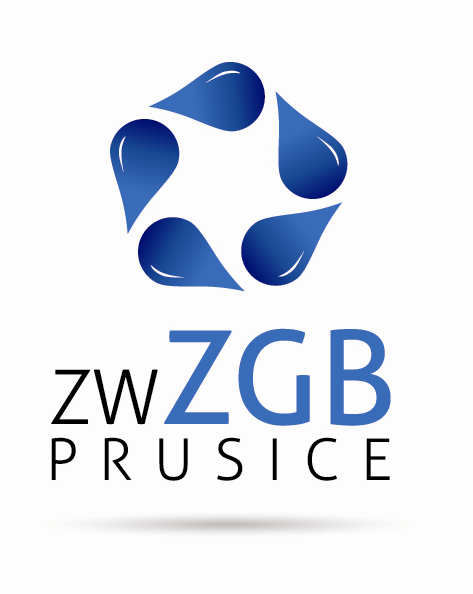 Zakład Wodociągowy Związku Gmin Bychowoul. Kolejowa 30, 55-110 Prusice  
tel/fax 71 312 54 50,      www.wodociagiprusice.plBank Spółdzielczy Oborniki Śl. o/ Prusice  90 9583 1019 0200 1892 2002 0001